Yalily  Vizcaino Garcia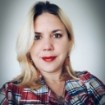 Cubana, 30 anos, Rua: Avenida Antônio Carlos Magalhães 3305, Nº: 1105, Parque Bela Vista , Salvador - BA, e-mail: yalilyviz@gmail.com, 75998737110, Solteiro(a)OBJETIVO 	 Alcançar o aperfeiçoamento do meu potencial na área em que eu for designado para desempenhar minha função, de forma que eu possa ajudar no desenvolvimento da empresa no qual eu venha a ser admitido.FORMAÇÃO EDUCACIONAL 	Medicina20/09/2006 - 24/07/2013 – Concluído.  Universidade Santiago de CubaEXPERIÊNCIA PROFISSIONAL 	Medico. Medicina. 27/01/2017 - 15/11/2018SUS. Secretaria De Saúde De MaragogipeIDIOMAS 	Espanhol : Avançado          Inglês :  Intermediário            Português :  AvançadoAPRESENTAÇÃO 	 Sou uma pessoa empreendedora. Trabalhadora com muita ética professional. Aprendo muito rápido. planejamento de agenda de trabalho.OBSERVAÇÕES 	Farmácia no nível Auxiliar/OperacionalAtend. a cliente - Bares e Restaurantes no nível Auxiliar/Operacional Atend. a cliente - Telefonistas/Recepcionistas no nível Auxiliar/Operacional . Administração. Comercial/Vendas no nível Auxiliar/OperacionalSecretariado executive  Tradução de documentos.CURSOS	   Balconista de Farmacia.  Assistente Administrativo.